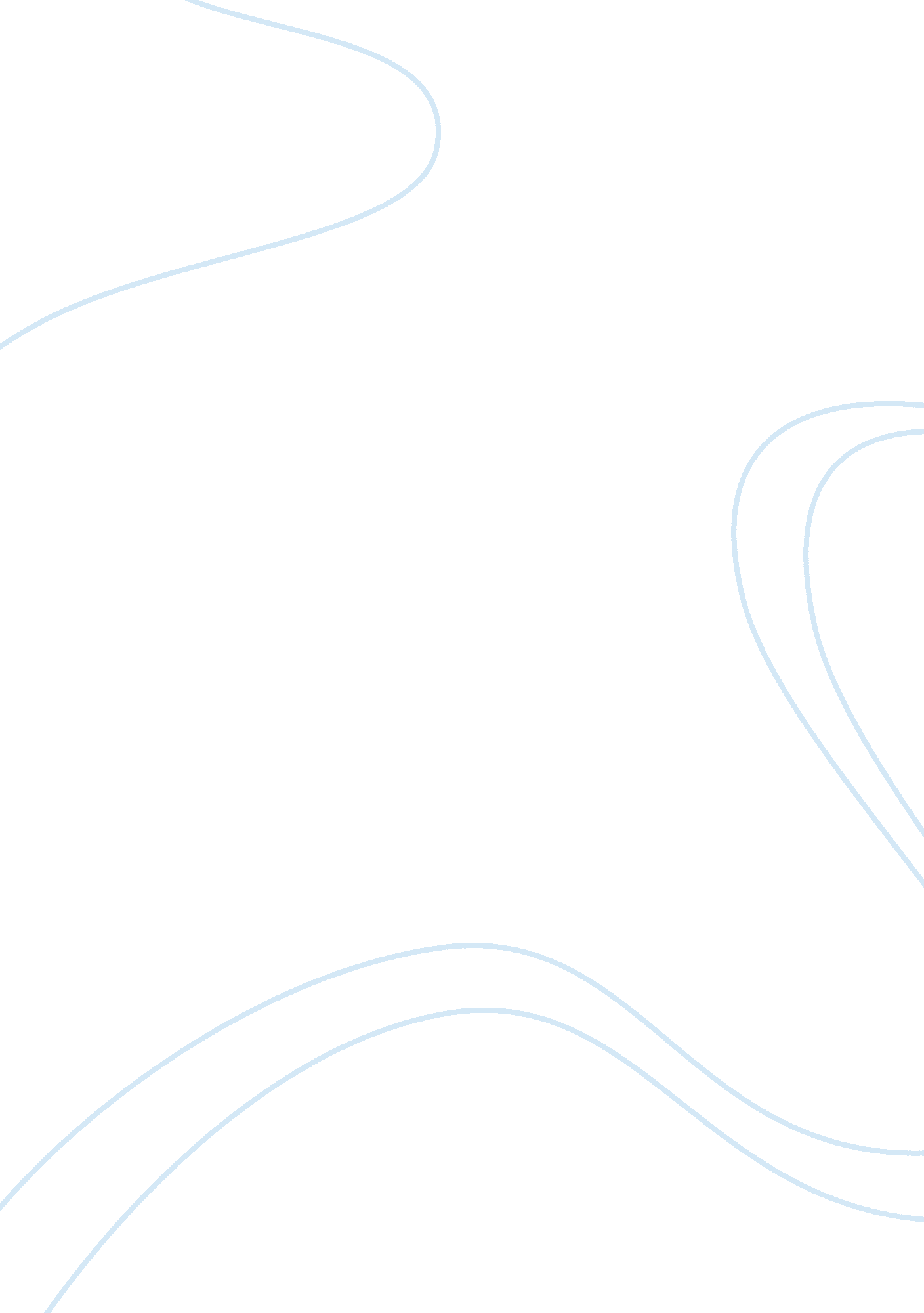 E-commerce: the fulfillment process essayBusiness, Customers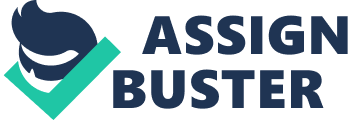 As a business owner, if I had limited resources in e-commerce, I would focus on payment processing. Payment processing has to do with the service and process that facilitates payment transactions in a business. These payment transactions can be between the shoppers and business or the business and its suppliers. Payment processing usually involves a system of computer applications and processes that authenticate and approve payment transactions between all the parties involved in a business transaction. I would focus on payment processing because payments are crucial for the success of any business. Payment transactions ensure that a business remains functional even when finances are limited. Focusing on payment transactions would ensure that the money owed to the business is paid up on time and that the main remains in the business. 
In e-commerce, payment processing is crucial because it provides customers with a platform to make timely, prompt and accurate payments for the good and services that they buy from the business. This would ensure that the business remains up and running even when it is operating on limited finances and resources. When customers promptly pay for the goods and services that they receive from the business, the business is highly likely to thrive because it can use that money to develop other sectors of the business. Focusing on payment processing will allow customers to the opportunity to pay for any goods and services that they receive from the business. If the customers promptly pay for the goods and the services that they receive from the business, the business will always have money to develop and grow. Focusing on payment processing is important to a business that has limited resources. 